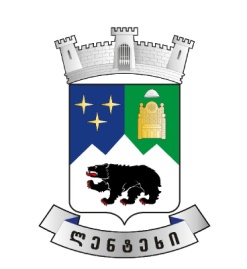 ლენტეხის მუნიციპალიტეტის მერისა ნ გ ა რ ი შ ი2022 წელს გაწეული მუშაობის შესახებშ ე ს ა ვ ა ლ ი    მოგესალმებით,    წარმოგიდგენთ ლენტეხის მუნიციპალიტეტის მერის ანგარიშს 2022 წელს განხორციელებულ საქმიანობასთან დაკავშირებით.    გასულ წელს ჩვენს მუნიციპალიტეტში ბევრი მნიშვნელოვანი პროექტი განხორციელდა. სასიკეთო ცვლილებები შეეხო თითქმის ყველა სფეროს, მაგრამ პრობლემები რა თქმა უნდა არსებობს. გასულ წელს პრიორიტეტული მიმართულებები ითვალისწინებდა ინფრასტრუქტურის მოწესრიგებას, მოსახლეობის სოციალური და ჯანდაცვის მდგომარეობის გაუმჯობესებას, განათლების, კულტურის და სპორტის სფეროების განვითარებას.   შევეცადე შესაძლებლობის ფარგლებში მოკლედ წარმომედგინა 2022 წელს განხორციელებული საქმიანობა. არ ვფიქრობ, რომ ყველა საკითხი მოგვარებულია და პრობლემა არ არის, მჯერა, რომ ერთმანეთის გვერდში დგომით და მონდომებით ბევრი პროექტი და პროგრამა განხორციელდება, რაც ხელს შეუწყობს მუნიციპალიტეტის სოციალურ ეკონომიკური მდგომარეობის განვითარებას და გაუმჯობესდება ადგილობრივი მოსახლეობის ცხოვრების პირობები.საუკეთესო სურვილებითგია ონიანიადმინისტრაციული სამსახური   მერიის ადმინისტრაციული სამსახური არის მუნიციპალიტეტის მერიის სტრუქტურული ერთეული, რომელიც უზრუნველყოფს ადგილობრივი თვითმმართველობის ორგანოებისა და მერიის სამსახურების საქმისწარმოებას, მათ კომუნიკაციას ერთმანეთთან; ადამიანური რესურსების მართვის უზრუნველყოფას; ადგილობრივი თვითმმართველობის ორგანოების ურთიერთობის ორგანიზებას მოქალაქეებთან, იურიდიულ პირებთან და სხვა გაერთიანებებთან, სახელმწიფო ორგანოებთან, სხვა თვითმმართველ ერთეულებთან; მერიის ოფიციალური ღონისძიებების დაგეგმვასა და ორგანიზებას.   ადმინისტრაციული სამსახური თავის საქმიანობას წარმართავს მოქმედი კანონმდებლობის, მერიის დებულების, ადმინისტრაციული სამსახურის დებულებისა და მუნიციპალიტეტის სხვა სამართლებრივი აქტების შესაბამისად.სამსახურის სტრუქტურასამსახური შედგება სამსახურის  უფროსის - პირველადი სტრუქტურული ერთეულის ხელმძღვანელის, ხელმძღვანელის მოადგილისა და მეორადი სტრუქტურული  ერთეულებისაგან განყოფილებებისაგან და  მოხელეებისაგან .   სამსახურის მეორადი სტრუქტურული ერთეულებია: საქმისწარმოების განყოფილება;ადამიანური რესურსების მართვისა და საორგანიზაციო საკითხების განყოფილება;საზოგადოებასთან ურთიერთობის  განყოფილება;მერის წარმომადგენლებთან ურთიერთობის და  კოორდინაციის განყოფილება;საქმისწარმოების განყოფილება     ლენტეხის მუნიციპალიტეტის მერიაში  საანგარიშო პერიოდში შემოსულია სულ9171 წერილი 1290 წერილი - სახელმწიფო სტრუქტურებიდან, სამინისტროებიდან, სამთავრობო უწყებებიდან...4122 წერილი  - სხვადასხვა ორგანიზაციებიდან, იურიდიული პირებისგან (შპს, ინდ/მეწარმე) და მოქალაქეებისგან ...3759 წერილი - შიდა დოკუმენტაცია მერიის პირველადი სტრუქტურული ერთეულების ხელმძღვანელების, განყოფილების უფროსების, სახვადასხვა საჯარო მოხეელების მოხსენებითი ბარათები, განცხადებები, სამსახურებრივი ბარათები...   აღნიშნული წერილები დამუშავდა, გატარდა რეგისტრაციაში და მომზადდა რეზოლუციისთვის. შემოსული წერილების უმეტესობა პასუხგაცემულია და გადაგზავნილია ადრესატებისთვის. სულ საანგარიშო პერიოდში ლენტეხის მუნიციპალიტეტის მერიის საქმისწარმოების განყოფილების მიერ გადაგზავნილია 2479 წერილი (სამინისტროებში და უწყებებში -1005, იურიდიული პირები -385, მოქალაქეები -1061, მატერიალური ფოსტით -28).      ადმინისტრაციული სამსახურის მიერ საანგარიშო პერიოდში მომზადდა სულ 1148 ბრძანების პროექტი აქედან 640 თანხის გადარიცხვის შესახებ, 114 სხვადსხვა სახის ბრძანების პროექტები, 394 საკადრო შინაარსის ბრძანების პროექტები. მომზადდა 350 საპასუხო წერილი, სხვადასხვა შინაარსის შესაბამის უწყებებში გადასაგზავნად.      საკრებულოში გადაიგზავნა 20 განკარგულების პროექტი სხვადასხვა სახის ინფრასტრუქტურული პროექტების მოწონების თაობაზე, 2 დადგენილების პროექტი მერიის თანამდებობის პირების სარგოების ცვლილებებთან დაკავშირებით და ა(ა)იპ-ების გეგმა პროგრამების დამტკიცების თაობაზე პროექტები.     2021 წელს ნოემბრის ბოლოს მუნიციპალური სერვისების განვითარების სააგენტოს მიერ (თანამშრომლები: ბიზნეს ანალიტიკოსები მარიამ გოშაძე, ირმა სიხარულიძე) და ადმინისტრაციული სამსახურის უშუალო კოორდინაციით ლენტეხის მუნიციპალიტეტის მერიაში დაინერგა საქმისწარმოების ახალი ერთიანი ელექტრონული სისტემა (MSDA), რომლის მიზანია ადგილობრივი თვითმმართველობისთვის ეფექტურობისა და გამჭვირვალობის გაზრდა, რაც თავის მხრივ უზრუნველყოფს თვითმმართველობების გაძლიერებას, საქმის წარმოების გამჭვირვალე პროცესებს, ელექტრონულ სერვისებზე ონლაინ წვდომის შესაძლებლობასა და შემცირებულ ბიუროკრატიას.      2022 წლის იანვრიდან ლენტეხის მუნიციპალიტეტის მერია სრულად გადასულია ელექტრონულ დოკუმენტბრუნვის ახალ სისტემაზე (MSDA), რამაც განაპირობა მიღებული დოკუმენტების, განცხადებების დამუშავებისა და განხილვის ოპერატიულობა. უფრო ადვილი გახდა დოკუმენტ მოძრაობის კონტროლი. ამ პროცეს ხელი შეუწყო მუნიციპალური განვითარების ფონდის მიერ განხორციელებულმა პროგრამამ, გერმანიის საერთაშორისო თანამშრომლობის საზოგადოებამ (GIZ) გრანტის სახით უმნიშვნელო თანადაფინანსებით მერიას გადმოსცა მძლავრი კომპიუტერული ტექნიკა, საქმისწარმოების განყოფილების თანამშრომლებისთვის, მოქალაქეებისთვის სწრაფი მომსახურეობის გაწევის მიზნით.ადამიანური რესურსების მართვისა და საორგანიზაციო საკითხების განყოფილება     ადამიანური რესურსების მართვის განყოფილება უზრუნველყოფს ა(ა)იპ „მუნიციპალური სერვისების განვითარების სააგენტოს“ ელექტრონული პროგრამის - „ელექტრონული მმართველობის ერთიანი სისტემა - MSDA" ადამიანური რესურსების მართვის მოდულის მართვას და ადმინისტრირებას.    საანგარიშო პერიოდში აღნიშნულ პროგრამაში მომზადდა 394 ბრძანება (შვებულებები, მივლინებები, ადმინისტრაციული ხელშეკრულებით დანიშვნის ბრძანებები, შრომითი ხელშეკრულებებით დანიშნული შტატგარეშე მოსამსახურეების დანიშვნის ბრძანებები). განყოფილების ჩართულობით მომზადდა ლენტეხის მუნიციპალიტეტის მერის ბრძანებით დამტკიცებული, მერიის პროფესიული საჯარო მოხელეების შუალედური და საბოლოო შეფასებები.       განყოფილება უზრუნველყოფდა ადამიანური რესურსების მართვის (eHRMS) ერთიან ელექტრონული სისტემის ფუნქციონირებას და მასში საქართველოს კანონმდებლობით განსაზღვრული მერიის საჯარო მოხელეების შესახებ ინფორმაციის ასახვას.       კანონმდებლობის შესაბამისად მაღალი თანამდებობის პირების მიერ ქონებრივი მდგომარეობის დეკლარაციების დროულად შევსებისა და ჩაბარების მიზნით საჯარო სამსახურის ბიუროში გადაიგზავნა 3 (სამი) მაღალი თანამდებობის პირის დანიშვნის ბრძანებები.      განყოფილება საანგარიშო პერიოდში უზრუნველყოფდა სხვადასხვა სახის საკადრო დოკუმენტების მომზადებას, მათ გაფორმებას, აღრიცხვას, პირადი საქმეების შედგენას და წარმოებას, პერიოდულად მათ სრულყოფას. საზოგადოებასთან ურთიერთობის განყოფილება     საანგარიშო პერიოდში  განყოფილების თანამშრომლების მიერ სისტემატიურად ხდებოდა ლენტეხის მუნიციპალიტეტში განვითარებული მოვლენების, სამთავრობო სტრუქტურების წარმომადგენლების, ადგილობრივი თვითმმართველობის პირველი პირების, ოფიციალური  შეხვედრების, თათბირების, კონფერენციების, ფესტივალების, კულტურული, სპორტული, საგანმანათლებლო ღონისძიებების,  ინფრასტრუქტურული პროექტების შესახებ ინფორმაციების განთავსება სოციალურ ქსელში,  ფეისბუქის  მუნიციპალიტეტის ოფიციალურ გვერდზე.     მუნიციპალიტეტში განვითარებული მთავარი მოვლენების, მასშტაბური პროექტებისა და ღონისძიებების შესახებ ინფორმაციები, შესაბამისი მასალები, ვიდეო კადრები მიეწოდებოდა ცენტრალურ და რეგიონულ ტელევიზიებს. პერიოდულად შუქდებოდა ასევე ის ღონისძიებები რომლებსაც ადგილობრივი თვითმმართველობა ახორციელებდა;     განყოფილების თანამშრომლები უზრუნველყოფდნენ მერიის სამართლებრივი აქტებისა და მუნიციპალიტეტის მიერ განხორციელებული საქმიანობის შესახებ ინფორმაციის მიწოდებას მოქალაქეებისათვის. ასევე ეტაპობრივად ახორციელებდნენ მუნიციპალიტეტის ვებ-გვერდის ადმინისტრირებას Lentekhi.gov.ge  ადგილობრივი თვითმმართველობის ორგანოებისა და თანამდებობის პირების საქმიანობის საჯაროობის მიზნით. მერის წარმომადგენლებთან ურთიერთობის განყოფილება     საანგარიშო პერიოდში ლენტეხის მუნიციპალიტეტის მერის წარმომამდგენლებთან ურთიერთობის განყოფილებაში შემოსულია 399 მოქალაქის განცხადება და 313 წერილი, აქედან პასუხი გაცემულია 296 წერილზე, 17 წერილი იყო ინფორმაციული ხასიათის. სულ წარმომადგენლების მიერ გაცემულია 972 ცნობა (სხვადასხვა შინაარსის), 332 მოხსენებითი ბარათი, 37 ოქმი და 44 მომართვა.     მუნიციპალიტეტის ადმინისტრაციულ ერთეულებში მერის წარმომადგენლების მიერ, ყოველდღიურ რეჟიმში, მიმდინარეობდა სხვადასხვა სტატისტიკური ინფორმაციის მოწოდება, ასევე მოსახლეობის პრობლემების, სოციალურად გაჭირვებული მოქალაქეების, ეკომიგრანტებისა და დევნილების რაოდენობისა და მათი საყოფაცხოვრებო მდგომარეობის შესახებ, დაგეგმილი და განხორციელებული ინფრასტრუქტურული სამუშაოების შესახებ ინფორმაცია.      საქართველოს კანონით განსაზღვრული წესით მერის წარმომადგენლები საანგარიშო პერიოდში ახორციელებდნენ დაბადების რეგისტრაციის თაობაზე (თუ ბავშვი დაიბადა სამედიცინო დაწესებულების გარეთ დაბადების შესახებ სამედიცინო ცნობის გაცემის უფლებამოსილების მქონე პირის დახმარების გარეშე) შეტყობინების მიწოდებას, პირის გარდაცვალების ფაქტის დადასტურების შესახებ ოქმის შედგენასა და გადაცემას, პირის გარდაცვალების ფაქტის დადასტურების შესახებ ოქმის სამოქალაქო აქტების რეგისტრაციის ორგანოში გაგზავნას;     საანგარიშო პერიოდში ხდებოდა „მაღალმთიანი რეგიონების განვითარების შესახებ“ საქართველოს კანონის შესაბამისად ცნობების გაცემა მაღალმთიან რეგიონში მუდმივად ცხოვრების დადასტურების შესახებ.     წარმომადგენლები ხელს უწყობდნენ შესაბამის სამსახურს  სამხედრო აღრიცხვაზე აყვანისა და სამხედრო სავალდებულო სამსახურში გაწვევის ღონისძიებების გატარებაში;     განყოფილება საანგარიშო პერიოდში მერის წარმომადგენლებთან ერთად უზრუნველყოფდა მუნიციპალიტეტის მოსახლეობის კავშირსა და კომუნიკაციას საკრებულოსთან, მერიასთან და ადგილობრივი თვითმმართველობის თანამდებობის პირებთან, უზრუნველყოფდა მოსახლეობის ინფორმირებულობას ადმინისტრაციულ ერთეულებში განსახორციელებელი მუნიციპალური პროგრამების და პროექტების შესახებ;საფინანსო საბიუჯეტო სამსახური       2022 წელს ლენტეხის მუნიციპალიტეტის ბიუჯეტი დაგეგმილი იყო 17’406’494 ლარით. აქედან საკუთარი შემოსავლები დაგეგმილი იყო 6’195’000 ლარით. ფაქტმა შეადგინა 6’255’000 ლარი. დაგეგმილის 109%. დასუფთავების ღონისძიებები დაგეგმილი იყო 228,399 ლარით ფაქტმა შეადგინა 228,359 ლარი გეგმის 100%,სკოლამდელი განათლება გეგმა 603,000 ფაქტმა შეადგინა 601,185 ლარი გეგმის 100%, საპროექტო ტექ დოკუმენტაციის შედგენ გეგმა 280,000 ლარი ფაქტი208,320 ლარი გეგმის 74%,კულტურა ახალგაზრდობა,სპორტი გეგმა 1,060,458 ლარი ფაქტმა შეადგინა 1,055,517 ლარი გეგმის 100%, ჯანმრთელობის დაცვა და სოციალური უზრუნველყოფა გეგმა 302,192 ლარი ფაქტი 300,249 ლარი გეგმის 99%     საქართველოს მთავრობის განკარგულებით გამოყოფილი საბიუჯეტო სახსრები დაგეგმილი იყო 11’211’494 ლარით. ფაქტმა შეადგინა 11’211’494 ლარი. დაგეგმილის 100%.საქართველოს მთავრობის #1419 განკარგულებით საპილოტე რეგიონები გამოგვეყო 1,242,550 ლარი, #75 განკარგულებით რეგ ფონდიდან 4,028.510 ლარი,#926 განკარგულებით მთის ფონდიდან 264,931 ლარი,#131 განკარგულებით სტიქიის სალიკვიდაციო ღონისძიებებისთვის 725,000 ლარი,საჯარო სკოლების მოსწავლეთა ტრანსპორტირება და სკოლების რეაბილიტაცია #51 განკარგულებით 593,176 ლარი,#277 განკარგულებით სოფლის მხარდამჭერი პროგრამით 604,000 ლარი,#2435 განკარგულებით რეგ ფონდი 1,310,000 ლარი,გრანტები 46,436 ლარი, 2022წლის 1 იანვრისთვის არსებული ნაშთებიდან ინფრასტრუქტურულ პროექტებზე 1,605,662 ლარი.    საგზაო ინფრასტრუქტურის განვითარება დაგეგმილი იყო 3,927.350 ლარით ფაქტმა შეადგინა 2,939,717 ლარი დაგეგმილის 75%, წყლის სისტემების განვითარება გეგმა 1,530,081 ლარი ფაქტმა შეადგინა 955,593 ლარი გეგმის 62%, სანიაღვრე არხები და ჯებირები გეგმა 492,405 ფაქტმა შეადგინა 296,118 ლარი გეგმის 60%,გარე განათები მოწყობა გეგმა 134,461 ფაქტი 42,827 გეგმის 31%, კეთილმოწყობის ღონისძიებები გეგმა 3415,615 ფაქტი 1,790,652 ლარი გეგმის 53% სოფლის მხარდაჭერის პროგრამა გეგმა 604,000 ლარი ფაქტი 603,815 ლარი გეგმის 100%.                                                                                             ლენტეხის მუნიციპალიტეტის 2022 წლის ბიუჯეტში ცვლილება შევიდა 4 - ჯერ, რაც განპირობებული იყო ძირითადად საქართველოს მთავრობის განკარგულებით გამოყოფილი თანხების ბიუჯეტში ასახვით.     2022 წელს ლენტეხის მუნიციპალიტეტის საკრებულომ დაამტკიცა საფინანსო, საბიუჯეტო სამსახურის 2021 წლის ანგარიში, აგრეთვე საკრებულოში წარდგენილი იყო 3, 6, და 9 თვის ანაგარიშები.  2022 წელს დროულად ხდებოდა ლენტეხის მუნიციპალიტეტის მერიისა და საკრებულოს თანამშრომლებზე ხელფასების დარიცხვა, აგრეთვე მთელი წლის განმავლობაში მოხდა 1000 - ზე მეტი საფინანსო ოპერაცია.     წერილობითი პასუხი გაეცა 200 - ზე მეტ კორესპოდენციას. საფინანსო, საბიუჯეტო სამსახურის მიერ უზრუნველყოფილ იქნა ლენტეხის მუნიციპალიტეტის მერიისა და საკრებულოს ნორმალური ფუნქციონირებისათვის საჭირო მატერიალურ - ტექნიკური ბაზის შექმნა.      2022 წელს ელექტრონული ტენდერი გამოცხადდა და ხელშეკრულება გაფორმდა 104 იურიდიულ პირთან. მათ შორის:   საპროექტო - სახარჯთაღრიცხვო დოკუმენტაციის შედგენაზე 28 ხელშეკრულება.   სხვადასხვა სახის ინფრასტრუქტურულ პროექტებზე 76 ხელშეკრულება.   გამარტივებული წესით შესყიდვის ხელშეკრულება გაფორმდა 168 იურიდიულ პირთან. მათ შორის:   სოფლის მხარდაჭერის პროგრამით 60 ხელშეკრულება.   მუნიციპალიტეტის ნორმალური ფუნქციონირებისათვის გაფორმებული იქნა სხვადასხვა სახის 108 ხელშეკრულება.ინფრასტრუქტურის, არქიტექტურისა და სამშენებლო ზედამხედველობისსამსახური     ინფრასტრუქტურის, არქიტექტურის და სამშენებლო ზედამხედველობის  სამსახური წარმოგიდგენთ 2022წ. ჩვენი სამსახურის მიერ გაწეულ მუშაობის შესახებ ინფორმაციას.      საქართველოს  მთავრობის 2022 წლის 15 თებერვლის  N-277  განკარგულებით, სოფლის მხარდაჭერის პროგრამით ლენტეხის  მუნიციპალიტეტისათვის  გამოიყო  604000 ლარი.  მუნიციპალიტეტის სამოცი სოფლისთვის, გაფორმდა 60 ხელშეკრულება. ყველა ხელშეკრულება დასრულებულია. დაჯარიმებულია 11 მეწარმე.საქართველოს  მთავრობის 2022 წლის 17 იანვარი  N-75  განკარგულებით ლენტეხის  მუნიციპალიტეტისთვის  მთის განვითარების ფონდიდან  გამოიყო   178034 ლარი. აღნიშნული თანხით გამოცხადდა 3 ელექტრონული ტენდერი და სამ სოფელში მოხდა წყლის სისტემების მოწყობა. დასრულებულია ორი პროექტი და მესამე პროექტი იმყოფება ჯარიმაზე ვადაგადაცილების გამო, ამ ეტაპზე პროექტი შეჩერებულია ზამთრის გამო. წარმოგიდგენთ  დანართის სახით.(მთის ფონდი)     საქართველოს  მთავრობის 2022წ  19 აგვისტოს N-1498  განკარგულებით  ლენტეხის  მუნიციპალიტეტისათვის სტიქიის  სალიკვიდაციოდ  გამოიყო  580000 ლარი. 500000 ლარი გამოიყო სოფ.დურაშის და სოფ.მუწდის ხიდების მოსაწყობად ხელშეკრულების მთლიანი ღირებულება შეადგენს 1053352 ლარს, პროექტი არის გარდამავალი. ინფორმაციას სტიქიის სალიკვიდაციო სამუშაოების შესახებ წარმოგიდგენთ დანართის სახით. (სტიქია)     ლენტეხის  მუნიციპალიტეტისათვის  სკოლების ინფრასტრუქტურის გაუმჯობესების მიზნით სოფ.ფანაგის საჯარო სკოლას და სოფ.ჩიხარეშის საჯარო სკოლას გამოეყო თანხა, გაფორმდა ორი ხელშეკრულება რომელთა ჯამური ღირებულება შეადგენს 97915,71 ლარს, ორივე პროექტი დასრულებულია, წარმოგიდგენთ დანართის სახით.(სკოლების რეაბილიტაცია). სოფ.ჩიხარეშის სკოლაზე დაჯარიმდა შ.პ.ს „გეგუ“ ვადის გადაცილების გამო.      2022 წელს ლენტეხის  მუნიციპალიტეტისთვის  რეგიონალური განვითარების ფონდიდან  გამოიყო 4422896 ლარი. რითაც  დაფინანსდა  31 პროექტი.  ათვისებულია  80%. გარდამავალია 8 პროექტი,  ამ ეტაპზე ზამთრის გამო შეჩერებულია სამუშაოები, წარმოგიდგენთ დანართის სახით, რეგ.ფონდი.     2021წ ლენტეხის მუნიციპალიტეტს მუნიციპალური განვითარების ფონდიდან კულტურის სახლის რეაბილიტაციისთვის  გამოეყო თანხა, რომლის სახელშეკრულებო ღირებულება შეადგენს 2144403 ლარს. პროექტი არის გარდამავალი,  ამ ეტაპზე  სამუშაოები მიმდინარეობს  წარმოგიდგენთ  დანართის სახით, შემსრულებელი ვადაგადაცილების გამო იმყოფება ჯარიმაზე.    2020-2022წწ საპილოტე რეგიონების ინტეგრირებული განვითარების პროგრამის ფარგლებში ლენტეხის  მუნიციპალიტეტისთვის  გამოყოფილ იქნა 2443302 ლარი.რითაც  დაფინანსდა 3 პროექტი, წარმოგიდგენთ დანართის სახით. 2022 წლის განმავლობაში ხელშეკრულება შეუწყდა ორ შემსრულებელს: შ.პ.ს „ტორნადო“-ს  ლენტეხის მუნიციპალიტეტის ქვედა გულიდაში, წალეკილი საავტომობილო გზის აღდგენა, სანიაღვრე ღარების და არსებული სანიაღვრე ღარებზე ცხაურის მოწყობის, ასევე სოფ. კახურში საყრდენი კედლის მოწყობის“ სამუშაოები შ.პ.ს „ნიუ იბერია“ ლენტეხის მუნიციპალიტეტის სოფელ მებეცში შიდა სასოფლო გზის მოწყობა ბეტონის საფარით. მიმდინარეობს კანონით გათვალისწინებული ღონისძიებები.    2022 წელს დაჯარიმდა 35 შემსრულებელი, ჯარიმების საერთო ჯამი შეადგენს 101252 ლარს, წარმოდგენილი ჯარიმებიდან ნაწილი ჩარიცხულია და დანარჩენზე მიმდინარეობს კანონით  გათვალისწინებული ღონისძიებები.     2022 წლის განმავლობაში ინფრასტრუქტურის, არქიტექტურის და სამშენებლო ზედამხედველობის  სამსახურს შესასწავლად და საპასუხოდ დაგვეწერა 1675 წერილი და განცხადება, ჩვენი კომპეტენციის ფარგლებში შესწავლილი და პასუხგაცემულ იქნა აღნიშნული კორესპოდენცია.ეკონომიკური განვითარების სამსახური      ლენტეხის მუნიციპალიტეტის მერიის ეკონომიკური განვითარების სამსახური შედგება ორი განყოფილებისგან, ყველა განყოფილება დაკომპლექტებულია სრულად სათანადო კომპეტენციის  კადრებით და ყველა საჯარო მოხელეს აქვს შესაბამისი სამუშაო უნარები.    განყოფილებები თავიანთ მოვალეობებს ახორციელებენ კანონმდებლობით გათვალისწინებული გეგმების მიხედვით, მათი უფლება-მოვალეობის კომპეტენციის ფარგლებში, დებულების შესაბამისად.   ეკონომიკური განვითარების სამსახურის თანამშრომლები სისტემატურად ღებულობენ მონაწილეობას ლენტეხის მუნიციპალიტეტის ყოველდღიურ საქმიანობაში, ნაწილი თანამშრომლებისა ჩართულია საპრივატიზაციო კომისიაში, ასევე მერიის საინვენტარიზაციო კომისიაში, შესასრულებელი სამუშაოების მიმღებ და  მაღალმთიანობის სტატუსის მიმნიჭებელ კომისიებში.      ეკონომიკის სამსახურის ჩართულობით შედგენილი იქნა ლენტეხის მუნიციპალიტეტის ხედვის,  საშუალო და გრძელვადიანი პრიორიტეტების დოკუმენტი. აგრეთვე, მიმდინარეობს მუშაობა ნარჩენების მართვის ახალ (5) ხუთწლიან გეგმა-პროექტზე.     ეკონომიკური განვითარების სამსახურში შედის ქონების აღრიცხვისა და მართვის  განყოფილება, რომელიც დაკომპლექტებულია სრულად. განყოფილება  აწარმოებს მუნიციპალიტეტში არსებული ქონების აღრიცხვა-რეგისტრაციას,  მუშაობს სახელმწიფო ქონების მუნიციპალიტეტის საკუთრბაში გადმოცემის საკითხებზე, რეკომენდაციებს შეიმუშავებს მუნიციპალური ქონების კატეგორიების განსაზღვრასა და შეცვლასთან, ასევე,  მუნიციპალური ქონებით სარგებლობასთან დაკავშირებით, აგრეთვე ამზადებს საჭირო რეკომენდაციებსა და დოკუმენტაციას  მუნიციპალური ქონების პრივატიზებასა და სარგებლობის უფლებით გადაცემაზე, ახორციელებს მოქმედი კანონმდებლობითა და მუნიციპალიტეტის სამართლებრივი აქტებით გათვალისწინებულ სხვა ფუნქცა-მოვალეობებს.    საანგარიშო პერიოდში აზომვით/აგეგმვითი ნახაზების შედგენასთან დაკავშირებით გაფორმდა საჭირო ხელშეკრულება შპს,,მიიღოს ფორმა“ დირექტორი დათო ქობულაძესთან და შპს ,,ზღვარი“ დირექტორი გიორგი მუშკუდიანთან. მომზადდა აზომვითი/აგეგმვითი ნახაზები  ელ. ვერსიებით სულ 59 (ორმოცდაცხრამეტი) ობიექტზე. შესაბამისად მომზადდა დოკუმენტაცია სახელმწიფო ქონების მუნიციპალურ საკუთრებაში გადმოცემა-რეგისტრაციისთვის.       ამ პროცესის წარმართვისთვის ვხელმძღვანელობთ  საქართველოს ორგანული კანონის, საქართველოს მთავრობის 2007 წლის 24 ოქტომბრის N233 დადგენილებითა და სხვა კანონმდებლობის გათვალისწინებით. ამასთან დაკავშირებით  ვთანამშრომლობთ შემდეგ სახელმწიფო უწყებებთან: საქართველოს ეკონომიკისა და მდგრადი განვითარების სამინისტროსთან, სოფლის მეურნეობის სამინისტროსთან, სსიპ-მინერალური რესურსების სააგენტოსთან, სატყეო და საავტომობილო გზების დეპარტამენტებთან,   სს საქართველოს სახელმწიფო ელექტროსისტემასთან, ქონების ეროვნულ სააგენტოსა და საჯარო რეესტრის ეროვნულ სააგენტოსთან. აღნიშნული საქმისწარმოება საანგარიშო პერიოდში დაიწყო 38 (ოცდათვრამეტი) ობიექტზე. ამ ობიექტებიდან 26 (ოცდაექვსი) ობიექტი დარეგისტრირდა მუნიციპალურ საკუთრებაში.  3 (სამ) ობიექტზე შეწყდა საქმის წარმოება, 4 (ოთხი) ობიექტზე სპორადული რეგისტრაციის გამოა შეჩერებული, ხოლო დანარჩენზე მიმდინარეობს სამუშაო  პროცესი.    საანგარიშო პერიოდში მოხდა საჭირო დოკუმენტაციის მომზადება და გადაცემა, მუნიციპალურ საკუთრებაში არსებული 9 (ცხრა) სოფლის საექიმო ამბულატორიიდან 8 (რვა)  ამბულატორიის სახელმწიფოსთვის,  შემდგომში სამედიცინო ჰოლდინგზე გადაცემის მიზნით.    2022 წელს მუნიციპალურ საკუთრებაში გადმოგვეცა მოძრავი ქონება - ავტოსატრანსპორტო საშუალების სახით 7 (შვიდი) ერთეული, რაზედაც მომზადდა შესაბამისი  მიღება-ჩაბარების აქტები.   მომზადდა საპრივატიზაციო ნუსხაში შესატანი ობიექტების შეფასებისთვის საჭირო დოკუმენტები და დაიდო ხელშეკრულება სსიპ ლევან სამხარაულის სახელობის სასამართლო ექსპერტიზის ბიუროსთან. უკვე შეფასდა 2 (ორი) ავტომანქანა, სხვა დანარჩენზე არ დასრულებულა სამუშაო პროცესი.    საპრივატიზებოდ შესაძლებელია გამოტანილი იქნას შემდეგი ქონება: ა/მანქანა (ავტობუსი) XIM-2956,  N LIG-201, ძრავის N 247106, ყვითელი ფერის, გამ. წელი 2007 - გაუმართავი. ა/მანქანა (ნივა) VAZ-21-21, სახ.N  SA-201-AS, გამ. წელი 2003 - გაუმართავი.TOYOTA LANDCRUISER PRADO GX, სახ. N- LL-887-EE, გამოშ.წელი 2008 - გაუმართავიTOYOTA HILUX  სახ.N - TT-744-TH,  გამოშ. წელი 2010 - გაუმართავიNISSAN NAVARA    სახ.N GU-969-UG, გამოშ.წელი 2008 - გაუმართავისოფ. ბავარში ყოფილი მაღაზიის შენობასოფ. ჭველიერში ყოფილი სკოლა-ინტერნატის შენობასოფ. სასაშში მეორადი რკინის მილებისოფ. სასაშში ყოფილი ჰესის შენობა    დაბაში კერძო მფლობელობაში არსებულ ბინებზე დოკუმენტაციის მოძიებასა და საკუთრების მოწმობის გაცემასთან დაკავშირებით მიმდინარე წელს  შემოსულია 8 (რვა) განცხადება და მოწმობა გაცემულია რვავე  მესაკუთრეზე.    ქონების აღრიხცვისა და მართვის განყოფილება აწარმოებს ხელშეკრულების პროექტების მომზადებას, კერძოდ მომზადდა და გაფორმდა 2 უზუფრუქტის ხელშეკრულება და ერთი იჯარის ხელშეკრულება.   ქონების აღრიცხვის მიზნით განყოფილებამ აწარმოა გასვლითი მუშაობა საჭირო დოკუმენტაციის მოსამზადებლად, ასევე მოსახლეობასთან შეხვედრა სახელმწიფო საკუთრებაში არსებული უძრავი ქონების განკარგვასთან დაკავშირებით მიზანშეწონილობის შესახებ, რაზედაც მომზადდა შესაბამისი ოქმები.    ქონების აღრიცხვისა და მართვის განყოფილების თანამშრომლები სისტემატურად ამზადებენ წინადადებებს, დასკვნებს და რეკომენდაციებს მუნიციპალური ქონების კატეგორიების განსაზღვრასა და შეცვლასთან დაკავშირებით, მუნიციპალური ქონების შექმნის, შეძენის, პრივატიზების ან სარგებლობის უფლების გადაცემის შესახებ, ასევე წლის ბოლოს დაიწყო მუშაობა რამდენიმე პროექტზე.   ეკონომიკური განვითარების სამსახურის შემადგენლობაშია ასევე მოსაკრებლების ადმინისტრირების, კონტროლის და სტატისტიკის განყოფილება. ლენტეხის მunicიპალიტეტის ეკონომიკური განვითარების სამსახურის მოსაკრებლების ადმინისტრირების, კონტროლის და სტატისტიკის  განყოფილებაში დასაქმებულია 2 (ორი) თანამშრომელი, რომლებიც მუშაობას წარმართავენ განყოფილების სამუშაო გეგმისა და მერიის დებულების შესაბამისად, კერძოდ: ახდენენ ადგილობრივ გადასახადებზე და მოსაკრებლებზე წინადადებების შემუშავებას, ადგილობრივი გადასახადებისა და განაკვეთების შემუშავებას კანონით გათვალისწინებულ ზღვრული ოდენობის ფარგლებში, ადგილობრივი მოსაკრებლების ამოღების უზრუნველყოფას, ეკონომიკური განვითარების დასაგეგმად საჭირო სტატისტიკური ინფორმაციის შეგროვებას და დამუშავებას მოქმედი კანონმდებლობით და მუნიციპალიტეტის სამართლებრივი აქტებით განსაზღვრული სხვა ფუნქციების განხორციელებას.    2022 წლის ადგილობრივი შემოსავლების გემა ბიუჯეტით გათვლისწინებული იყო 350 ათასი, ხოლო ფაქტიურმა შესრულებამ შეადგინა 344,3 ათასი ლარი - 98,4 %. მ/შორის:       1. მოსაკრებელი ბუნებრივი რესურსებით სარგებლობისთვის: გეგმა 250 ათასი ლ, შესრულება 248,8 ლ - 99,5 %, 2. საქონლისა და მომსახურების რეალიზაცია:  გეგმა 30 ათასი ლ, შესრულება 8,0 ლ - 26,7 %; 3. სანქციები(ჯარიმები და საურავები) გეგმა 70 ათასი ლ, შესრულება 56,6 ლ - 80,9 %; 4. მყარი ნარჩენების მართვა, მოსაკრებელი ტერიტორიების დასუფთავებისთვის 5,1 ათასი, ფაქტი 3232 ლარი - 63,4 %.    განყოფილების მიერ ხდება დასუფთავების მოსაკრებლებზე ხელშეკრულების გაფორმება ინდმეწარმეებსა და იურდიულ პირებთან, 2022 წელს გაფორმდა 31 ხელშეკრულება. ხელშეკრულების გაფორმების პარალელურად გვაქვს საკრებულოს მიერ დამტკიცებული ქვითარი, რომლის მეშვეობთაც ხდება მოსაკრებლების ამოღება შესაბამის ანგარიშზე ჩარიცხვით. ასევე იგეგმება რაიონის მოსახლეობასთან შეხვედრები შემდგომში დასუფთავების მოსაკრებლის გადახდასთან დაკავშირებით.      განყოფილება მუშაობს  წიაღის მოპოვებაზე ლიცენზიის გაცემის მიზანშეწონილობის საკითხზე, რის შესახებაც წიაღის ეროვნული სააგენტოდან შემოსულია  47  წერილი, ლიცენზიის გაცემის თანხმობაზე. შესწავლილია ყველა ობიექტი და მოტივირებული/დასაბუთებული  პასუხი თანხმობაზე გაეცა წიაღით სარგებლობაზე 21, ხოლო უარყოფაზე   26-ს.     ამავე განყოფილებაში შედის სტატისტიკური მონაცემების შეგროვება, დამუშავება და ანალიზი. მუდმივად ხდება სტატისტიკური მონაცემების ცვლილება-განახლება ლენტეხის მუნიციპალიტეტის  დემოგრაფიული,  სოციალური, დასაქმებულთა და თვით დასაქმებულთა აღრიცხვა, ასაკობრივი დიფერენცირება/დაყოფა, ბიზნეს სექტორის არღიცხვა, შემოსული ტურისტული რაოდენობის აღრიცხვა, კომლთა რაოდენობის დადგენა მუნიციპალიტეტში შემავალი ადმინისტრაციული ერთეულების მიხედვით, სამედიცინო და საგანმანათლებლო დაწესებულებების და იქ მომუშავე პერსონალის რაოდენობრივი აღრიცხვა. ასევე აღრიცხულია თითოეულ თემში წარმოებული შინამეურნეობა.  ყოველდღიურად გადაეცემა სტატისტიკური მონაცემები რაჭა, ლეჩხუმისა და ქვ. სვანეთის სახელმწიფო რწმუნებულის ადმინისტრაციას.       ეკონომიკური განვითარების სამსახურში საანგარიშო პერიოდში შემოსული და გასული კორესპოდენცია შეადგენს სულ 1262 წერილს. მიღებული დავალებების 97 % განხილულია და პასუხგაცემულია სათანადოდ, ხოლო დანარჩენი პროცესშია.   იურიდიული სამსახური    ლენტეხის მუნიციპალიტეტის მერიის  იურიდიული სამსახური არის ლენტეხის მუნიციპალიტეტის მერიის  სტრუქტურული ერთეული, რომელიც უზრუნველყოფს საკრებულოსა და მერიის სამართლებრივ მომსახურებას მუნიციპალიტეტის ინტერესების სამართლებრივ დაცვას სასამართლოში, აგრეთვე სახელმწიფო ორგანოებთან და ფიზიკურ თუ იურიდიულ პირებთან ურთიერთობისას.     სამსახური თავის საქმიანობას წარმართავს მოქმედი კანონმდებლობის, მერიის  დებულების და მუნიციპალიტეტის სხვა სამართლებრივი აქტების შესაბამისად.     იურიდიული სამსახური უზრუნველყოფს საკრებულოს დადგენილებების  სისტემატიზაციასა და კოდიფიცირებას, ახორციელებს  მუნიციპალიტეტის  საკრებულოს თავმჯდომარის და  მუნიციპალიტეტის თანამდებობის პირების აგრეთვე მოქალაქეების იურიდიულ კონსულტირებას და სამართლებრივი დასკვნების მომზადებას.     საანგარიშო წელს იურიდიული სამსახურის მიერ შესრულებული იქნა შემდეგი სახის სამუშაოები:1. სასამართლო საქმის წარმოებასთან დაკავშირებით მომზადდა:9-შესაგებელი 1. სააპელაციო შესაგებელი,  1-შუამდგომლობა, სასამართლოს წარმომადგენლობა 6-საქმეზე, საიდანაც 5-საქმე დასრულდა მერიის ინტერესების სასარგებლოდ, ერთი სამოქალაქო  საქმე მიმდინარეა, ერთ ადმინისტრაციულ საქმეზე მიმდინარეობს პროცესი სააპელაციო სასამართლოში, მომზადდა ორი სამოქალაქო სარჩელი2. პროექტები/წესი, დებულებასამსახურის მიერ მომზადდა:ა) მერიის ადმინისტრაციული სამსახურის დებულება ბ) საფინანსო სამსახურის დებულება; გ) მრჩეველთა საბჭოს დებულება, დ) შშმ პირთა საკითხებზე მომუშავე საბჭოს დებულება ე) მერიის სამართლებრივი აქტი, რომლითაც განისაზღვრა ადმინისტრაციულ ერთეულებში მერის წარმომადგენლების უფლება-მოვალეობები, ა(ა)იპ-იების შინაგანაწესის ნიმუში,  მერიის შინაგანაწესი,ზედამხედველობის სამსახურის დებულება და არქიტექტურისა და ინფრასტრუქტურის სამსახურის დებულება.3. მომზადდა მთავრობის სხდომაზე გასატანი 4-განკარგულების პროექტი და განმარტებითი ბარათი. 9 წერილი (როგორც მოქალაქეთა ასევე სხვადასხვა დაწესებულების სახელზე).4. მომზადდა 8- ხელშეკრულება და ურთიერთშეთანხმების აქტი.5. სისტემატურად ხდება მერის ბრძანების პროექტების მომზადება და სამსახურებრივი ვიზირება. მოქალაქეთა და თანამშრომელთა კონსულტირება.6. ა) მომზადდა საკრებულოს განკარგულების 11 პროექტი, ბ) საკრებულოს დადგენილების 9 პროექტი, საკრებულოს დებულებაში (რეგლამენტი) ცვლილებების შესახებ პროექტი.7. კომისიური საქმიანობასამსახურის თანამშრომლები აქტიურად მონაწილეობენ შესყიდვების კომისიაში, მაღალმთიანობის სტატუსის მინიჭების,  შეჩერების შეწყვეტის  კომისიაში, საკონკურსო კომისიის, ლენტეხის მუნიციპალიტეტის ტერიტორიაზე ცხოვრების (ყოფნის) ფაქტის დამდგენ კომისიის და საპატიო მოქალაქის მინიჭების შესახებ კომისიაში და   სხვა კომისიების მუშაობაში. თანამშრომლების მონაწილეობით მომზადდა ლენტეხის მუნიციპალიტეტის ტერიტორიაზე ცხოვრების ფაქტის დამდგენი კომისიის 4-ოქმი, სტატუსის მინიჭების კომისიის 14-ოქმი საკონკურსო კომისიის  3-ოქმი, საპატიო მოქალაქის მინიჭების შესახებ 2-ოქმი,  გაიცა მიწის გაყოფის და სხვა სახის ცნობები. სამსახურის ერთი თანამშრომელი წარმოადგენს ინფორმაციის გაცემაზე პასუხისმგებელ პირს, რომელიც სისტემატიურად მუშაობს ამ საკითხზე. იურიდიული სამსახურის მუშაობის ერთ-ერთი მთავარი სფეროა სამართლებრივი დასკვნების მომზადება.საანგარიშო წელს მომზადდა 6-სამართლებრივი დასკვნა, რაც არ არის დამაკმაყოფილებელი მაჩვენებელი.  საჭიროა მუნიციპალიტეტის მერიის სამსახურებმა იურიდიულ სამსახურში შემოიტანონ სამართლებრივი დასკვნისათვის ისეთი საკითხები რომელიც იურიდიულად გარკვევას საჭიროებს.  კანონების და სამართლებრივი აქტების ცვლილებასთან დაკავშირებით საჭიროა იურიდიული სამსახური ჩართული იყოს მნიშვნელოვან ტრენინგებში მუნიციპალიტეტის მხარდაჭერით, რაც მნიშვნელოვნად წაადგება როგორც იურიდიულ სამსახურს ასევე მუნიციპალიტეტის ინტერესებს სახვადასხვა საკითხთან დაკავშირებით. იურიდიულმა სამსახურმა წარმატებით შეისწავლა APPS.MSDA.GE-ის პროგრამა.ჯანმრთელობისა და სოციალური დაცვის სამსახურილენტეხის მუნიციპალიტეტის მერიის ჯანმრთელობისა და სოც. დაცვის სამსახურში, 2022 წლის განმავლობაში შემოსულია 683 სხვადასხვა კატეგორიის განცხადება და 165 საპასუხო წერილი. საკრებულოს 2022 წლის 28 იანვრის დ-97.97220281 დადგენილების საფუძველზე, როგორც ერთჯერადი, ასევე ყოველთვიური ფინანსური დახმარებით ისარგებლა 550-მდე ბენეფიციარმა:1. შშმ პირთა ერთჯერადი სოციალური დახმარება გაეწია - 338 ბენეფიციარს, რისთვისაც დაიხარჯა 43 400 (ორმოცდასამი ათას ოთხასი ) ლარი;1. ,,გეგმიური და სასწრაფო ოპერაციები" დაუფინანსდა 62 მოქალაქეს; დახარჯულია - 24 320 (ოცდაოთხი ათას სამასოცი ) ლარი;2. სამედიცინო კვლევების დაფინანსებით ისარგებლა 35 მოქალაქემ;3. სარიტუალო მომსახურეობის თანხა გაიცა 4 ოჯახზე;4. ხანდაზმულთა დახმარება (90 წელი და ზევით) გაეწია 25 ბენეფიციარს; გაცემული თანხა შეადგენს 3650 (სამი ათას ექვსასორმოცდაათი) ლარს;5. ერთჯერადი ფინანსური დახმარება მიიღო- 15-მა ოთხშვილიანმა ოჯახმა;6. ხანძრის შედეგად დაზარალებულ 2 ოჯახს გაეწია ფინანსური დახმარება; გაცემულია 8 000 (რვა ათასი) ლარი;7. 6 მრავალშვილიანი ოჯახი (არასრუწლოვანი 5 შვილი და ზევით) ღებულობს ყოველთვირ ფინანსურდახმარებას. გაცემულია - 5 565 (ხუთი ათას ხუთასსამოცდახუთი) ლარი;8. ყოველთვიურად, 100 ლარის ოდენობით, ფინანსდება დიალიზზე დამოკიდებული 6 ბენეფიციარი;9. ასევე ყოველთვიური ფინანსური დახმარებით სარგებლობენ დაბადებიდან შშმ პირები -34 ბენეფიციარი, გაცემული თანხის ოდენობაა - 27 020 (ოცდაშვიდი ათას ოცი) ლარი;10. ვეტერანთა დახმარება გაიცა 2 ოჯახზე ;11. მიესთენია გრავისით დაავადებული 1 ბენეფიციარი სარგებლობს ყოველთვიური ფინანსური დახმარებით - თვეში 100 (ასი) ლარის ოდენობით;12. ერთჯერადი ფინანსური დახმარება გაეწია - 9 უშემოსავლო ოჯახს;13. ერთჯერადი ფინანსური დახმარება გაეწია- 5 მარტოხელა დედას;საქართველოს ოკუპირებული ტერიტორიებიდან იძულებით გადაადგილებულ პირთა, შრომის, ჯანმრთელობისა და სოციალური დაცვის სამინისტრო 2013 წლის #763 ბრძანების საფუძველზე ახორციელებს პროგრამებს სტიქიით დაზარალებულ ოჯახებზე , რაც ითვალისწინებს საცხოვრებელი სახლის შეძენას თანადაფინანსებით 30 000 (ოცდაათი ათასი ) ლარის ფარგლებში. აღნიშნულიდან გამომდინარე მიმდინარე წელს შესწავლილი იქნა - 45 საცხოვრებელი სახლი, თითოეულ მათგანს მიენიჭა დაზარალების კატეგორია და შესაბამის ანკეტებთან ერთად გადაეგზავნა ჯანდაცვი სამინისტროს, კერძოდ-ეკომიგრანტთა დეპარტამენტს შემდგომი რეაგირებისათვის. აღნიშნული პროექტით მიმდინარე წლის განმავლობაში დაფინანსდა 6 ოჯახი. დევნილთა, ეკომიგრანტთა და საარსებო წყაროებით უზრუნველყოფის სააგენტოს გადაეგზავნა 6 შუამდგომლობა მძიმე კატეგორიის ეკომიგრანტებზე. ადგილობრივი მოსახლეობის თხოვნიდან გამომდინარე, საქართველოს გარემოს ბუნებრივი რესურსების დაცვის სამინისტროს მიმართვის საფუძველზე , იქმნება ეროვნული სააგენტოს გეოლოგიის დეპარტამენტის სპეციალისტების მიერ ვიზუალური, საინჟინრო-გეოლოგიური დასკვნა. მიმდინარე წელს მომზადდა 80 ინდივიადუალური, გეოლოგიური დასკვნა.     ჯანმრთელობისა და სოც. დაცვის სამსახური ვეტერანთა საქმეების სახლმწიფო სამსახურის, რაჭა-ლეჩხუმ და ქვემო სვანეთის სამხარეო სამმართველოსთან ერთად, აწარმოებს ვეტერანთადოკუმენტაციის სრულყოფასა და აღრიცხვას კატეგორიების მიხედვით. სამსახურის კომპეტენციაში შემოდის აფხაზეთიდან დევნილთა ოჯახებზე ზრუნვა და შესაძლებლობისფარგლებში სხვადსხვა სახის დახმარების გაწევა. ამ მიზნით სამსახური თანამშრომლობს როგორც ჯანდაცვის სამინისტროს რაჭა-ლეჩხუმის და ქვემო სვანეთის სამმართველოსთან , ასევე აფხაზეთის ავტონომიური რესპუბლიკის მთავრობის იმერეთის ტერიტორიულ ორგანოსთან. 2016 წლიდან დაიწყო ლენტეხის მუნიციპალიტეტში, მაღალმთიან დასახლებაში მუდმივად მცხოვრები პირის სტატუსის მინიჭება. მიმდინარე წელს სტატუსი მიენიჭა 123 ადამიანს.  რეესტრის საფუძველზე, მუდმივად მცხოვრები პირის სტატუსი მისამართის ცვლილების გამო შეუწყდა 10 მოქალაქეს.   დემოგრაფიული მდგომარეობა მიმდინარე წლის მდგომარეობით - 53 გარდაცვლილი, 11 ახლშობილი.   სოც. სამსახური მუდმივად მუშაობს სხვადასხვ ბაზების შექმნასა თუ ცვლილებების შეტანაზე, კერძოდშექმნილია:ა) შეჭირვებული ოჯახების ბაზა -53 ოჯახი;ბ) 80 წელს გადაცილებული, მარტოხელა, სოციალურად დაუცველი - 51 ბენეფიციარი;გ) 70 წელს გადაცილებული, მარტოხელა, სოციალურად დაუცველი - 103 ბენეფიციარი;დ) დაუნის სინდრომი - 16 ბენეფიციარი;ე) ონკოლოგიური პაციენტები - 37 ;ვ) ეტლით უზრუნველყოფა - 19 ბენეფიციარი;სოც. სამსახურმა საერთაშორისო ორგანიზაცია ,,წითელ ჯვართან ‘’ ერთად რამდენიმე პროექტი განახორცელა და სასურსათე კალათით დახმარება გაუწია სოციალურად დაუცველ დაზარალებულ 100- მდე ოჯახს. ასევე აღდგომის დღესასწაულთან დაკავშირებით, სიმბოლური სასაჩუქრე პაკეტები გადაეცა 500 მდე ბავშვს.სოც. სამსახური თანამშრომლობს ორგანიზაცია ,,საქართველოს ქალები მშვიდობისა დასიცოცხლისათვის“. ორგანიზაციის დახმარებით, ლენტეხის მუნიციპალიტეტის მცხოვრებ ოცდაათამდე შშმ პირს გადაეცა ინვალიდის როგორც სტანდარტული, ასე აქტიური ეტლი.მიმდინარე წლის 1 მარტიდან, პრემიერის ინიციატივით, დაიწყო სოციალურად დაუცველი შრომის უნარიანი მოქალაქეების დასაქმების მასშტაბური პროგრამა. საზოგადოებრივი სამუშაოები სპეციალურად სამიზნე ჯგუფებისთვის შეიქმნა და ისეთ სამუშაოს გულისხმობს, რომლის შესრულებაც ნებისმიერი კვალიფიკაციის მქონე პირს შეუძლია. დასაქმების პროგრამით სარგებლობენ 18 წლიდან, საპენსიო ასაკამდე სოციალური შემწეობის მიმღები შრომისუნარიანი პირები, რომელთაც არა აქვთ მინიჭებული შეზღუდული შესაძლებლობის მქონე პირთა სტატუსი და არა აქვთ ჯანმრთელობის მძიმე პრობლემები. პროგრამაში ჩართული თითოეული მოქალაქის შრომითი ანაზღაურება შეადგენს 300 (სამას) ლარს.ამავე დროს დასაქმებულს უნარჩუნდება სოციალური დახმარება. საზოგადოებრივი სამუშაო არ განაპირობებს სოციალური დახმარების შეწყვეტას, მოსარგებლის ოჯახს უნარჩუნდება საარსებო შემწეობა. ამავე დროს, მოსარგებლეს აქვს უფლება აირჩიოს საზოგადოებრივი სამუშაო, ან შრომის ბაზარზე არსებული უნარჩვევების გამოცდილებისა და პროფესიული განვითარების შესაბამისი ვაკანსია. მოსარგებლეს შემწეობა გაუგრძელდება მაშინაც, კი თუ იგი არ დათანხმდა არცერთ შემოთავაზებას, თუმცა ასეთ შემთხვევაში, 1 წლის შემდეგ ოჯახის სოციალურ-ეკონომიკური მდგომარეობა ხელახლა გადამოწმდება.ჯანმრთელობისა და სოციალურმა სამსახურმა იმუშავა სოც. სააგენტოსა და თემის რწმუნებულებთან ერთად. ლენტეხის მუნიციპალიტეტში აღრიცხვაზეა სოციალური შემწეობის მიმღები 2202 ბენეფიციარი. შესაბამისად მერიამ გამოაცხდა ვაკანსია. პირველ ეტაპზე დასაქმდა 328, ხოლო მეორე ეტაპზე 252 ბენეფიციარი - სულ: 580. აქედან 2 დარეგისტრირდა პროფესიულ გადამზადებაზე. ქუთაისის მიკროქირურგიის ჯავრიშვილის კლინიკა ,,ოფთალმიჯი“ -ის ექიმებმა, საქველმოქმედო აქცია ჩაატარეს ლენტეხის მუნიციპალიტეტის 7 თემში. აქციის მიზანი იყო ,,კატარაქტით“ დაავადებულთა პაციენტების გამოვლენა და საყოველთაო დაზღვევის ფარგლებში მათი ქიურგიული მკურნალობა. თვალისსრული დიაგნოსტიკა ჩაუტარდა 400 მდე ბენეფიციარს , ქირურგიული მომსახურეობით კი ისარგებლა 47 ბენეფიციარმა. სოც. სამსახური უზრუნველყოფს დახმარების მიმღებ ოჯახებში მომხდარი ცვლილებების (ახალი ოჯახების გამოვლენა ან გაუქმება, ოჯახისწევრთა მატება-კლება, სრულწლოვნების დადგენა..) შემოწმებას, რის საფუძველზე ცხდება შესაბამისი შესწორებები: დახმარების დანიშვნა, გაუქმება, შეწყვეტა და აღდგენა.კულტურის, განათლების, სპორტის  განვითარების და  კულტურული მემკვიდრეობის დაცვის  სამსახური         ლენტეხის მუნიციპალიტეტის მერიის განათლების. კულტურისა და  სპორტის განვითარების,  კულტურული მემკვიდრეობის დაცვის სამსახური  წარმოდგენილია სამი განყოფილებით: 1. განათლების, კულტურისა და გენდერული საკითხთა . 2. სპორტის,  ახალგაზრდულ საკითხთა და ტურიზმის   3. კულტურული მემკვიდრეობის განყოფილებით.  სამსახური კოორდინაციას და მონიტორინგს უწევს მათ დაქვემდებარებაში მყოფ ა(ა)იპ-იებს. რომლებიც მუშაობენ გეგმა- პროგრამების მიხედვით, რომლებიც იქმნება წლის დასაწყისში და რომლშიც გაწერილია მთელი წლის სამომავლო საქმიანობა.             სამსახურის   ინიციატივით,   ა(ა)იპი-ებთან ურთიერთ თანამშრომლობით,    ჩატარდა  სხვადასხვა სახის  ღონისძიებები:  ახალგაზრდული, სპორტული, კულტურული, ინტელექტუალურ-შემეცნებითი.     განხორციელდა ადგილობრივი   ქორეოგრაფიული ანსამბლების  გასტროლები, სპორტსმენთა ტურნირებზე წარდგენა.    მუნიციპალიტეტის საჯარო სკოლებში  ჩატარდა  რამდენიმე  ინტელექტუალურ- შემეცნებით- სპორტული ღონისძიება.   კულტურული, ახალგაზრდული  და სპორტული  ღონისძიებების ჩატარებისათვის სამსახურს  მიმდინარე წელს  ბიუჯეტში განისაზღვრა  კულტურული ღონისძიებებისათვის    15000ლ,  ახალგაზრდული   3000  ლარი   და სპორტული ღონისძიებებისათვის  25000ლ.                    სამსახურის  მხარდაჭერით  ჩატარებული  კულტურული ღონისძიებების  ნუსხა: 1.  7 იანვარს  ლენტეხის  მუნიციპალიტეტში  გაიმართა  მასშტაბური საშობაო - საახალწლო  ღონისძიება.   საღამოს გაიმართა კონცერტი ადგილობრივი და  დედაქალაქიდან მოწვეული  შემსრულებლების მონაწილეობით. ღონისძიების  მსვლელობაში  დაქირავებულ დარბაზში გაკეთდა „ალაფურშეტი“, კონცერტის მსვლელობის დროს კი  დაჯილდოვდნენ  ლენტეხის საპატიო მოქალაქის წოდებაზე წარდგენილი 3 პიროვნება,  სპორტის სფეროში განსაკუთრებული წარმატებული  სპორტსმენები და  შრომის  ვეტერანი ქალბატონი,  რომლებსაც გადაეცათ  ფულადი პრიზები, საჩუქრები  და  საპატიო სიგელები. ღონისძიება დასრულდა საზეიმო ფოიერვერკით.2.  12 იანვარს,  მერიის შესაბამისი სამსახურის მხარდაჭერით,  ჯ.მეშველიანის სახ.კულტურის  ცენტრისა და  ლ. მუსელიანის სახ. მხარეთმცოდნეობის მუზეუმის ერთობლივი  ორგანიზებით, ლენტეხის მხარეთმცოდნეობის მუზეუმში გაიმართა ღვაწლმოსილი მომღერლისა და ლოტბარის, საპატიო ლენტეხელის  ჯუმბრ მუკბანიანის მოღვაწეობისადმი  მიძღვნილი საღამო. ბიუჯეტი -დაფინანსება მუზეუმიდან   3.   მერიის შესაბამისი სამსახურის ინიციატივით  და ორგანიზებით 23 თებერვალს მოსწავლე ახალგაზრდობის  სახლში ჩატარდა  მხატვრული კითხვის კონკურსი, რომელშიც მონაწილეობა მიიღეს ლენტეხის საჯარო სკოლების მოსწავლეებმა.    4. მერიის შესაბამისი სამსახურის  ორგანიზებით 3 მარტი  მიულოცეს და ფასიანი საჩუქრები  გადასცეს საქართველოს ეროვნული გმირის ალეკო ონიანის დედას და მუნიციპალიტეტში მცხოვრებ 5 და მეტი მრავალშვილიან დედას.      5.  20  მარტს ლენტეხის  სამხატვრო  სკოლამ   მიიღო  მონაწილეობა  საპატრიარქოში    შშმ პირთა ხელოვნების  კონკურს-ფესტივალში. სადაც  წარდგენილი იყო 10  ბავშვის 20  ფერწერული ნახატი  და  გრაფიკული  ნამუშევარი.   6.    31 მარტს  მერიის  შესაბამისი  სამსახურის მხარდაჭერით, მოსწავლე ახალგაზრდობის  სახლის ინიციატივით და  ორგანიზებით ჩატარდა ახალგაზრდა ქართველი  პოეტის ანა ლაშხელი -ონიანისა ხსოვნისადმი  მიძღვნილი საღამო7.  1 აპრილი ,,საბავშვო  წიგნის  საერთაშორისო დღე”  ლენტეხის  რაიონულ  ბიბლიოთეკაში   ჩატარდა  კაფე- საღამო ლენტეხის  N1 და  N2 საჯარო სკოლების  მოსწავლეთა  მონაწილეობით.8. 9 აპრილის  დღესთან  დაკავშირებით, ტრადიციულად, ლენტეხის რაიონულ  ბიბლიოთეკაში  მოეწყო გამოფენა  და ჩატარდა თემატური საღამო.    9 აპრილისადმი მიძღვნილ ღონისძიებაში მონაწილეობა მიიღო ბიბლიოთეკისა და   მოსწავლე-ახალგაზრდობის სახლის თანამშრომლებმა, ასევე, სამხატვრო სკოლის პედაგოგებმა 9აპრილს დაღუპულთა ხსოვნის საპატივსაცემად მოაწყვეს თემატური გამოფენა.   9). 11აპრილს საქართველოს ფოლკლორის ცენტრის მიერ ორგანიზებულ ეროვნული  ფესტივალის პირველ  ტურში, ქ. ცაგერში  მონაწილეობა მიიღო ლენტეხის მუსიკალურ და ქორეოგრაფიულ კოლექტივებმა, ავტორმთქმელებმა, ზეპირსიტყვიერების შემკრებმა, სახვითი და გამოყენებითი ხელოვნების ოსტატებმა.     ანსამბლებმა   სვანური სიმღერა - ფერხულები, ზეპირსიტყვიერების ოსტატებმა კი საკუთარი შემოქმედება და სიტყვიერი ფოლკლორის ტრადიციული ნიმუშები წარმოადგინეს. ფესტივალი ყოველ 5 წელიწადში იმართება და მისი მიზანია საქართველოში არსებული ყველა ფოლკლორული ანსამბლის, ინდივიდუალური შემსრულებლის, თუ საოჯახო ანსამბლის მოსმენა, აღნუსხვა და მხარდაჭერა.10).  14 აპრილს სსიპ დაბა ლენტეხის N1 საჯარო სკოლამ ,, დედა ენის’’ დღესთან  და 9 აპრილს დაღუპულთა საპატივცემულოდ  გამართა ღონისძიება,  რათა კიდევ უფრო ღირსსაცნობი გამხდარიყო ეს ორი თარიღი მომავალი თაობისთვის. ღონისძიებას ესწრებოდნენ მოწვეული სტუმრები და მშობლები.   ლენტეხის ცენტრალურ ბიბლიოთეკაში  გაიმართა  ,,საბავშვო წიგნის საერთაშორისო დღე’’ , სადაც მიწვეული იყვნენ N1 და N 2 საჯარო სკოლის მოსწავლეები.      ჩატარდა ახლი წიგნების პრეზენტაცია  და    ბიბლიოთეკის თანამშრომლებმა ისაუბრეს თუ რაოდენ მნიშვნელოვანია წიგნის როლი ნებისმიერი ჩვენგანის ცხოვრებაში.  მოსწავლეებმა წაიკითხეს ლექსები  და შეასრულეს სიმღერები.  11) 9 მაისს - ფაშიზმზე გამარჯვების დღეს, ლენტეხის ცენტრში, გმირთა მემორიალი ყვავილებით შეამკეს და მეორე მსოფლიო ომში დაღუპული გმირების ხსოვნას პატივი მიაგეს ლენტეხის მუნიციპალიტეტის მერმა და საკრებულოს თავმჯდომარემ .  ღონისძიება უზრუნველყო ლენტეხის მერიის კულტურის, განათლების, სპორტისა და კულტურული მემკვიდრეობის დაცვის სამსახურმა. 12)  26 მაისს, ადგილობრივი ხელისუფლების წარმომადგენლებმა გმირთა მემორიალი გვირგვინით შეამკეს და წუთიერი დუმილით პატივი მიაგეს თავისუფლებისათვის დაღუპულთა ხსოვნას .   ღონისძიებაში მონაწილეობდნენ მოსწავლე-ახალგაზრდობისა და სამხატვრო სკოლის აღსაზრდელები. მოეწყო სამხატვრო სკოლის მოსწავლეთა ნამუშევრების შემაჯამებელი გამოფენა.   ღონისძიება  ორგანიზებული იყო ლენტეხის მერიის განათლების, კულტურის, სპორტის განვითარებისა და კულტურული მემკვიდრეობის დაცვის სამსახურის მიერ.   ასევე, ქალაქ ამბროლაურში, საქართველოს დამოუკიდებლობის დღის აღსანიშნავად  გამართულ საზეიმო ღონისძიებაში  მიიღო მონაწილეობა  ფოლკლორულმა ანსამბლმა ,,ლაგუშედამ’’. გაიმართა გამოფენა-გაყიდვა, სადაც ჩვენი მეწარმე ქალების მიერ წარმოდგენილი იქნა სვანური ქუდები, სვანური მარილი და თაფლი. 13) 1 ივნისს, ბავშვთა დაცვის დღესთან დაკავშირებით, ლენტეხის სამხატვრო სკოლის მიერ მოეწყო თემატური გამოფენა, სადაც წარმოდგენილი იყო  ნახატები, თექა, გობელენი და სასაჩუქრე სუვენირები. 14) 12ივნისს, სულთმოფენობის დღესასწაულზე სკალდის მთაზე და სოფელ ფაყში  რელიგიური დღესასწაული ფაყობა- სკალდობა აღინიშნა. ღონისძიება სანახაობრივად საინტერესო იყო სტუმრებისთვის და მომლოცველებისთვის . წარმოდგენილი იქნა კულტურული და სპორტული ღონისძიებები. კულტურული ღონისძიებებისათვის გათვალისწინებული მუხლიდან გადაირიცხა  15) 20 ივლისს  ქართული სიმღერისა და ცეკვის ანსამბლი „ერისიონი“, განახლებული პროგრამით ლენტეხს ეწვია და მაყურებელს დაუვიწყარი სანახაობა მოუწყო.16)  12 ივლისს მოსწავლე- ახალგაზრდობის  სახლთან არსებული ქორეოგრაფიული ანსამბლები  „სვანეთის შვილები“  (ქორეოგრაფი  ი.ბენდელიანი) და  „ცერული“ (ქორეოგრაფი  რ.ბენდელიანი) საერთაშორისო ფესტივალ-კონკურსის „ოქროს ზაფხულის“ მთავარი ჯილდოს - გრან-პრის მფლობელები გახდნენ. ამავე  პერიოდში  მონაწილეობა  მიიღეს საერთაშორისო  ფესტივალ  ,,კავკასია 22“,   სადაც  ქორეოგრფიულმა  ანსამბლმა  ,,სვანეთის  შვილებმა“  ლაურიატის  წოდება  დაიმსახურა. 17) 24  ივლისს ლენტეხის მუნიციპალიტეტის ცენტრალურ მოედანზე ღია  სივრცეში გაიმართა  თოჯინების პროფესიული სახელმწიფო თეატრის სპექტაკლი „იავნანამ რა ჰქმნა“.18) 4 აგვისტოს ჩიხარეშის თემში ტრადიციული სახალხო დღესასწაული „ლაშხეთობა“ ჩატარდა.19)  5 აგვისტოს ლენტეხის მუნიციპალიტეტში  მგალობელ-მომღერალთა გუნდმა „დიდგორი“, საკონცერტო ტურნეს ფარგლებში,კურორტ  „ მუაშში „ კონცერტი გამართა.21)  8 აგვისტოს  საქართველოს ეროვნული გმირის ალექსანდრე ონიანის საფლავი  გვირგვინით შეამკეს ადგილობრივი ხელისუფლების წარმომადგენლება.22) 11 აგვისტოს  კიდევ ერთხელ გაიხსენეს და პატივი მიაგეს ალექსანდრე ონიანის ხსოვნას.23)  24 აგვისტოს   ლენტეხის მუნიციპალიტეტის  წარმომადგენლებმა მონაწილეობა  მიიღეს ქ. ამბროლაურში გამართულ „გემო ფესტში“ ,სადაც წარმოდგენილი იყო სვანური კულინარიის და  ხალხური რეწვის ნიმუშები.24) 29 აგვისტოს  ლენტეხის მუნიციპალიტეტის  მერიისა და ვასილ ბაბლუანის მხარდაჭერით ჩოლურის თემში ტრადიციულ;ი დღესასწაული „ედიყობა“ ჩატარდა25) 9  სექტემბერს ქ. ონში  სახალხო დღესასწაული „ონელობა 2022“ გაიმართა, სადაც მონაწილეობა მიიღეს  ლენტეხის მუნიციპალიტეტის ფოლკლორულმა და ქორეოგრაფიულმა ანსამბლებმა და კულტურის სფეროს  წარმომადგენლებმა.26) 18 სექტემბერს ლენტეხში  ტრადიციული  სახალხო დღესასწაული  „ლენტეხობა 2022“ აღინიშნა.27) 15 სექტემბერს  ლენტეხის მუნიციპალიტეტის საჯარო სკოლებში ახალი სასწავლო წლის დაწყება საზეიმოდ აღინიშნა.    28.  29 -30  ოქტომბერს ა(ა)იპ-ი კულტურის დაწესებულებათა გაერთიანებაში  შემავალი  პირველ  ტურში გამარჯვებული  ლაშხეთის  მგალობელთა გუნდი (ხელ-ლი კახა გაზდელიანი)  მიწვეული   იყო საქართველოს  ბავშვთა და ახალგაზრდული საგუნდო  კოლექტივების  მე-6 -ე  ეროვნული  კონკურსის  მე-2 -ე ტურში  მონაწილეობის მისაღებად,   სადაც გუნდის  წევრები დაჯილდოვდნენ  სიგელებითა  და  დიპლომებით28) 22 ოქტომბერს ცაგერის მუნიციპალიტეტში  სახალხო დღესასწაული „ ლეჩხუმლობა 2022“ გაიმართა, რომელშიც მონაწილეობა მიიღეს  ლენტეხის მუნიციპალიტეტის ფოლკლორულმა   და ქორეოგრაფიულმა ანსამბლებმა. ასევე წარმოდგენილი იქნა სვანური სამზარეულო, რომლის დაგემოვნების საშუალებაც ყველა მსურველს ჰქონდა.  29) 11  ნოემბერს საქართველოს ფოლკლორის ცენტრის მიერ ორგანიზებულ ეროვნული  ფესტივალის პირველ  ტურში, გამარჯვებულმა ლენტეხის  ფოლკლორულმა  ანსამბლებმა,   ავტორმთქმელებმა, ზეპირსიტყვიერების შემკრებმა, სახვითი და გამოყენებითი ხელოვნების ოსტატებმა  მონაწილეობა  მიიღეს  ქ  ქუთაისში გამართულ  ღონისძიებაში. 30)  23  ნოემბერს  გიორგობის  დღესთან დაკავშირებით  სამსახურის  ორგანიზებით  და მერის  ინციატივით  სასაჩუქრე  კალათები  გადაეცა მარტოხელა  ხანდაზმულ პირებს31)   25  ნოემბერს  ილია  ჭავჭავაძის  185 -ე  საიუბილეო თარიღთან  დაკავშირებით  ლენტეხის  ცენტრალურ  ბიბლიოთეკაში  გაიმართა საზეიმო  ღონისძიება.32)  19  დეკემბერს  გაიმართა  ღონისძიება პროექტის  ,,ლექსი  კედელზე“ ფარგლებშიღონისძიება  მუსიკალურად  გაალამაზა   კულტურის  ცენტრთან არსებულმა  ანსამბლმა  ,,ლაგუშედამ“,  ინდივიდუალურმა  შემსრულებლებმა.33)  27  დეკემბრიდან 5 იანვრის  ჩათვლით  სამსახურმა აქტიური  მონაწილეობა  მიიღო  საახალწლო  საზეიმო ღონისძიებებში   (საგანმანათლებლო, სკოლამდელ  და  კულტურის  დაწესებულებებში  მიეწყო  საახალწლო საზეიმო  ღონისძიებები)                                                                      ღონისძიებები  განათლების კუთხით           მიმდინარე წლის განმავლობაში ,ლენტეხის მუნიციპალიტეტის ბაგა-ბაღების გაერთიანების, სკოლამდელ სააღმზრდელო დაწესებულებებში ჩატარდა გეგმით გათვალისწინებული სხვადასხვა ღონისძიებები, კერძოდ: სასკოლო ასაკის ბავშვების გაცილება, ლენტეხის, ხელედის, მელეს, სასაშის  რცხმელურის, ხოფურის ,ყვედრეშის, გვიმბრალის, თეკალის, წანაშის, ჟახუნდრისა და ჭველფის ბაღებში.  დედის დღისადმი მიძღვნილი  აქტივობა ყველა საბავშვო ბაღში.      ვთანამშრომლობთ, ლენტეხის საგანმანათლებლო რესურს ცენტრთან,  ვეხმარებით საჯარო სკოლებს სხვადასხვა საკითხებში ( ერთობლივი ღონისძიების ორგანიზება, მოსწავლეთა ექსკურსიების ტრანსპორტირების  უზრუნველყოფა მუნიციპალიტეტის ფარგლებს  გარეთ) დავაფინანსეთ ტრანსპორტირება ქ. თბილისში რცხმელურის საჯარო  სკოლის  მოსწავლეების პროექტის ,,ნიკო კეცხოველის  სასკოლო პრემია 2022”  ფინალში  მონაწილეობის  მისაღებად.  დავაფინანსეთ  ტრანსპორტირება 29 -30  ოქტომბერს  პირველ  ტურში გამარჯვებული  ლაშხეთის   მგალობელ  ბავშვთა  გუნდი (ხელ-ლი კახა გაზდელიანი)   თბილისში საქართველოს  ბავშვთა და ახალგაზრდული საგუნდო  კოლექტივების  მე-6 -ე  ეროვნული  კონკურსის  მე-2 -ე ტურში  მონაწილეობის მისაღებად,   სადაც გუნდის  წევრები დაჯილდოვდნენ  სიგელებითა  და  დიპლომებით  სამსახურის  ორგანიზებით და მხარდაჭერით სკოლებში ეტაპობრივად   ტარდება საქართველოს ბავშვთა და სასკოლო სპორტის ეროვნული ფედერაციის მიერ ინიცირებული პროექტის ,,სასკოლო სპორტული ოლიმპიადა 2022“  ---ჩატარდა   6 სახეობაში კალათბურთი,  ბადმინტონი,  მაგიდის  ჩოგბურთი, მინიფეხბურთი, გეზრბენი   და ფრენბურთი.                 2022 წელს ჩატარებული სპორტული  ღონისძიებების  ჩამონათვალი :5-6 თებერვალს, ქ.ზუგდიდში ჩატარდა საქართველოს ჩემპინატის სალიცენზიო შეჯიბრი 2005-2006 წლებში დაბადებულ ძიუდოისტთა შორის, რომელშიც მონაწილეობდნენ ა(ა)იპ.ლენტეხის სასპორტო სკოლების გაერთიანების აღსაზრდელი სპორტსმენები. სამმა მათგანმა: ზურაბ გალობერმა, გიორგი ჩანქსელიანმა და ლუკა ონიანმა მოიპოვეს საქართველოს ჩემპიონატში მონაწილეობის ლიცენზია. 12 თებერვალს, ქ. თბილისში გაიმართა საქართველოს 2022 წლის პირველობა ჭიდაობა სამბოში ჭაბუკებსა და ახალგაზრდებს შორის, სადაც მონაწილეობდნენ ლენტეხის კომპლექსური სასპორტო სკოლის აღსაზრდელები. გიორგი ჩანქსელიანმა 58 კგ.წონით კატეგორიაში ბრინჯაოს მედალი მოიპოვა და საქართველოს სამბისტთა ნაკრების წევრი გახდა.18-19 თებერვალს, ქ. გორში გაიმართა საქართველოს  ჩემპიონატი ჭიდაობა ძიუდოში, სადაც მონაწილეობდნენ ა(ა)იპ.ლენტეხის სასპორტო სკოლების გაერთიანების აღსაზრდელი სპორტსმენები.26 მარტს, ქ. ქუთაისში, ძიუდოს რეგიონალურ ჩემპიონატში უმცროსი ასაკის ჭაბუკებში, რომელშიც რაჭა-ლეჩხუმისა და ქვემო სვანეთის  2007-2008 წლებში დაბადებული სპორტსმენები მონაწილეობდნენ, ა(ა)იპ.ლენტეხის სასპორტო სკოლების გაერთიანების ჭიდაობის სექციის აღსაზრდელმა ბესო ქურასბედიანმა 73კგ. წონით კატეგორიაში მესამე საპრიზო ადგილი და ბრინჯაოს მედალი მოიპოვა.12 აპრილს, ა(ა)იპ. ოლეგ ლიპარტელიანის სახელობის ლენტეხის ოლიმპიური მომზადების ცენტრის რაგბის სექციის აღსაზრდელებმა, ქ. ფოთში, მონაწილეობა მიიღეს დასავლეთ საქართველოს ბავშვთა სარაგბო ფესტივალში.30 აპრილს, ა(ა)იპ. ოლეგ ლიპარტელიანის სახელობის ლენტეხის ოლიმპიური მომზადების ცენტრის სტადიონზე ჩატარდა ბავშვთა სარაგბო ფესტივალი.30 აპრილს და 1 მაისს,  ქ.ბორჯომში გაიმართა ჭიდაობა ძიუდოს ტურნირი ბორჯომის მერიის თასზე, სადაც ა(ა)იპ.ლენტეხის სასპორტო სკოლების გაერთიანების 2004-2005 წლებში დაბადებული ძიუდოისტები მონაწილეობდნენ. 60 კგ. წონით კატეგორიაში ზუკა გალობერმა ბრინჯაოს მედალი მოიპოვა.1 მაისს, ქ.წყალტუბოში გამართულ ჯემალ ყურაშვილის ხსოვნისადმი მიძღვნილ რესპუბლიკურ ტურნირში მონაწილეობდნენ სასპორტო სკოლების გაერთიანების აღსაზრდელი უმცროსი ასაკის ძიუდოისტები. 27კგ.წონით კატეგორიაში ლუკა გაზდელიანმა ბრინჯაოს მედალი მოიპოვა.14-15 მაისს, დ. მესტიაში, ლერი ნაკანის ხსოვნისადმი მიძღვნილ ძიუდოს საერთაშორისო ტურნირზე, 2008-2009, 2010-2011 წლებში დაბადებულთა შორის ა(ა)იპ.ლენტეხის სასპორტო სკოლების გაერთიანების აღსაზრდელებმა ერთი ოქრო და ცხრა ბრინჯაოს მედალი მოიპოვეს.15 მაისს, (ა)იპ. ოლეგ ლიპარტელიანის სახელობის ლენტეხის ოლიმპიური მომზადების ცენტრის რაგბის სექციის აღსაზრდელებმა, ქ. ტყიბულში, მონაწილეობა მიიღეს დასავლეთ საქართველოს ბავშვთა სარაგბო ფესტივალში.29 მაისს, (ა)იპ. ოლეგ ლიპარტელიანის სახელობის ლენტეხის ოლიმპიური მომზადების ცენტრის რაგბის სექციის აღსაზრდელებმა, ქ. ცაგერში, მონაწილეობა მიიღეს დასავლეთ საქართველოს ბავშვთა სარაგბო ფესტივალში.1 ივნისს, ბავშვთა საერთაშორისო დღესთან დაკავშირებით, ლენტეხის N1 საჯარო სკოლაში ჩატარდა შეჯიბრებები სპორტის სხვა და სხვა სახეობებში. 17 ივნისს, ქ. წყალტუბოში, შ. ბზიკაძის ხსოვნისადმი მიძღვნილ რესპუბლიკურ ტურნირზე, ა(ა)იპ.ლენტეხის სასპორტო სკოლების გაერთიანების უმცროსი ასაკის აღსაზრდელებმა: დავით ლიპარტელიანმა და ლუკა  ბენდელიანმა ბრინჯაოს მედლები მოიპოვეს. 15 ივლისს, (ა)იპ. ოლეგ ლიპარტელიანის სახელობის ლენტეხის ოლიმპიური მომზადების ცენტრის სტადიონზე ორი ქვეყნის: საქართველოსა და ინდოეთის, კერძოდ, შრი-ლანკის რაგბის კავშირის პრეზიდენტებმა ხელი მოაწერეს ურთიერთ თანამშრომლობის მემორანდუმს. ასევე, გაიმართა რაგბის ფესტივალი.16-17 ივლისს, ქართული ჭიდაობის ეროვნული ფედერაციის ორგანიზებით, ლენტეხის ცენტრალურ პარკში, ღია ცის ქვეშ ჩატარდა გურამ გუგავას ხსოვნისადმი მიძღვნილი ქართული ჭიდაობის რესპუბლიკური ტურნირი 2005-2006 წლებში დაბადებულთა შორის. ორგანიზატორებმა მიიღეს გადაწყვეტილება - ტურნირი ტრადიციული გახდეს და ყოველწლიურ კალენდარშიც ჩაიწეროს.3 - დან 7 აგვისტომდე, საქართველოს მეკლდეურობის ეროვნული ფედერაციის ორგანიზებით, ლენტეხის კომპლექსური სასპორტო სკოლის მეკლდეურობის გარე კედელზე ჩატარდა საქართველოს ჩემპიონატი რთულ და სწრაფ ცოცვაში 2007-2008; 2009-2010; 2011-2012 წლებში დაბადებულთა შორის.10-11 სექტემბერს, ქ. კასპში, ქართული ჭიდაობის პირად პირველობაზე 2004-2005 წლებში დაბადებულთა შორის, ა(ა)იპ.ლენტეხის სასპორტო სკოლების გაერთიანების აღსაზრდელ სპორტსმენთაგან გიორგი ჩანქსელიანმა 60კგ. წონით კატეგორიაში ბრინჯაოს მედალი მოიპოვა.26-დან 30 ოქტომბრამდე, დ. მესტიაში, ა(ა)იპ.ლენტეხის სასპორტო სკოლების გაერთიანების  მეკლდეურობის სექციის აღსაზრდელებმა მონაწილეობა მიიღეს მიხეილ ხერგიანის  90 წლის იუბილისადმი მიძღვნილ მემორიალში.23 ოქტომბერს, ქ. ქუთაისში, (ა)იპ. ოლეგ ლიპარტელიანის სახელობის ლენტეხის ოლიმპიური მომზადების ცენტრის რაგბის სექციის აღსაზრდელებმა,  მონაწილეობა მიიღეს დასავლეთ საქართველოს ბავშვთა სარაგბო ფესტივალში.30 ოქტომბერს, ქ. ამბროლაურში, (ა)იპ. ოლეგ ლიპარტელიანის სახელობის ლენტეხის ოლიმპიური მომზადების ცენტრთან არსებულმა საფეხბურთო კლუბ „ლენტეხის“ აღსაზრდელებმა დასავლეთ საქართველოს ბავშვთა საფეხბურთო ჩემპიონატის მორიგი კალენდარული მატჩი ჩაატარეს. (მანამდე მათ ჩატარებული ჰქონდათ რამდენიმე ადგილზე  და რამდენიმე გასვლითი მატჩები).6 ნოემბერს. ქ. სამტრედიაში, (ა)იპ. ოლეგ ლიპარტელიანის სახელობის ლენტეხის ოლიმპიური მომზადების ცენტრის რაგბის სექციის აღსაზრდელებმა,  მონაწილეობა მიიღეს დასავლეთ საქართველოს ბავშვთა სარაგბო ფესტივალში. 6 ნოემბერს, ქ. წყალტუბოში, ლ.ზურაბიანის ხსოვნისადმი მიძღვნილ ძიუდოს რესპუბლიკურ ტურნირში მონაწილეობდნენ ა(ა)იპ.ლენტეხის სასპორტო სკოლების გაერთიანების აღსაზრდელი უმცროსი ასაკის სპორტსმენები.ოქტომბრის ბოლო რიცხვებიდან დაიწყო და ეტაპობრივად მიმდინარეობს სასკოლო სპორტული ოლიმპიადის მუნიციპალური თამაშები, სპორტის ექვს სახეობაში, რომელიც კალენდრის მიხედვით არის გაწერილი და დეკემბრის ბოლომდე გასტანს.                  ტურიზმი            2022 წელს ტურიზმის ცენტრის სუბსიდიამ შეადგინა 87.800 ლარი, საიდანაც სახელფასო ფონდი იყო 87.725 ლარი,  განვითარების ხარჯი კი 075 ლარი. თანამშრომელთა რაოდენობა იყო 26. მათ მიერ წლის განმავლობაში გაწეული საქმიანობიდან აღსანიშნავია: მუნიციპალიტეტის ტერიტორიაზე არსებული კულტურულ-ისტორიული ძეგლების შესწავლისა და აღწერის, ტურისტულად მიმზიდველი  და საინტერესო ადგილების მოძიების სამუშაოები(ტურისტული ბილიკების მოსაწყობად საინტერესო და ხელსაყრელი, საბანაკე ადგილები, ტბები, მდინარეები, ჩანჩქერები, მწვერვალები და ა. შ.) მომსახურება გაუწიეს ტურისტულ ჯგუფებს-ინფორმაციის მიწოდების თვალსაზრისით, ასევე, გაუწიეს გიდობა როგორც ადგილობრივ, ასევე, უცხოელ ტურისტებს, მათ შორის, ახალგაზრდული პროექტის „მომავლის ბანაკის „ წარმომადგენლებს და ა.შ.ძეგლთა დაცვის და კულტურული მემკვიდრეობის განყოფილებას იმის გამო, რომ ბიუჯეტი არ გააჩნია , მუშაობა უწევს ძირითად  ისეთ აქტივობებზე, რასაც ფინანსები არ, ან ნაკლებად  ესაჭიროება.                    კულტურული  მემკვიდრეობის  დაცვის  განყოფილება       ქვემო სვანეთში არსებულ კულტურული მემკვიდრეობის ძეგლებთან დაკავშირებით, არსებობს უამრავი პრობლემა რომელთა მოგვარება სასიცოცხლოდ მნიშვნელოვანია და ჩვენ, შესაძლებლობის ფარგლებში, წერილობით და პირადი ვიზიტებითაც დახმარებისთვის არაერთგზის მიგვიმართავს კულტურული მემკვიდრეობის სააგენტოსთვის ძეგლთა პასპორტიზაციის, ძეგლების აღდგენის და კონსერვაციის, არქეოლოგიური გათხრების დაგეგმვის თხოვნით. ძალიან მნიშვნელოვანი კომპლექსური სამუშაოები, სამწუხაროდ, სააგენტოს ჩვენთან არ შეუსრულებია, თუმცა, ჩვენი მოთხოვნის საფუძველზე, ჩუკულის მთავარანგელოზის ეკლესიის რესტავრაცია და ხუთი კოშკის გადახურვა დააფინანსა.      მხარეთმცოდნეობის მუზეუმმა  და ჩვენმა განყოფილებამ, ერთობლივი თანამშრომლობით, ჩავატარეთ რამდენიმე საღამო, რომელიც მივუძღვენით არამატერიალური და მატერიალური კულტურული მემკვიდრეობის  ძეგლების--სვანური ფოლკლორის და სვანური მარილის აღიარების თემას, სვანური სამეტყველო ენის შენარჩუნების პრობლემას.     კულტურის სამინისტროს მოთხოვნის შესაბამისად, მოვიძიეთ ტურისტულად მიმზიდველი და საინტერესო ძეგლების კლასიფიკაცია.    ჩვენი კომპეტენციის ფარგლებში, მოვახდინეთ სარესტავრაციო ძეგლების კლასიფიკაცია დაზიანების ხარისხის მიხედვით. სამხედრო აღრიცხვისა და გაწვევის სამსახური      ლენტეხის სამხედრო სამსახურის მიერ 2022 წლის იანვრის თვეში  საქართველოს რეგიონალური  განვითარებისა და  ინფრასტრუქტურის სამინისტროში გაგზავნილი იქნა ლენტეხის მუნიციპალიტეტში წვევამდელთა აღრიცხვისა და გაწვევის კომისიების ოქმების ანგარიში.     ლენტეხის მუნიციპალიტეტის  თვითმართველობისა და საჯარო სკოლებიდან გამოთხოვილი იქნა სიები 2005 წელს დაბადებული ჭაბუკების,  რომლებიც ექვემდებარებიან  პირველად სამხედრო აღრიცხვას, სულ აყვანილი იქნა 17  ჭაბუკი.      2022 წლის 19 სექტემბერს სამხედრო სამსახურის მიერ საკონტრაქტო სამხედრო სამსახურში გაწვეული იქნა ერთი წვევამდელი.      2022 წლის საშემოდგომო გაწვევებთან დაკავშირებით სამხედრო სამსახურმა გაატარა შემდეგი ღონისძიებები. შედგენილი იქნა სიები იმ წვევამდელებზე, რომლებიც  ექვემდებარებიან სამხედრო სავალდებულო სამსახურში გაწვევას.      მუნიციპალიტეტის ყველა სოფელში სამხედრო სამსახურის თანამშრომლების მიერ გაფრთხილებული  იქნა ის წვევამდელები, რომლებიც  ექვემდებარებიან გამწვევ კომისიაზე გამოცხადებას.შიდა აუდიტის სამსახური       წლიური  ანგარიში  შედგენილია  „სახელმწიფო  შიდა  ფინანსური  კონტროლის  შესახებ“  საქართველოს  კანონის  24-ე  მუხლის  მოთხოვნების  შესაბამისად. ანგარიშის  შედგენის  მიზანია  შიდა  აუდიტის  სუბიექტების  საქმანობის  შესახებ  სრული  და  ობიექტური  ინფორმაციის  წარდგენა.       ანგარიში  მოიცავს  და  აღწერს  2022  წლის  განმავლობაში  ლენტეხის  მუნიციპალიტეტის  მერიის  შიდა  აუდიტის  სამსახურის  მიერ  განხორციელებულ  ღონისძიებებს, ძირითად  აუდიტორულ  მიგნებებს  და  რეკომენდაციებს, გაცემული  რეკომენდაციების  მონიტორინგის  შედეგებს.მოკლე  მიმოხილვა2022  წლის  აუდიტორული  შემოწმების  მიზნებს  წარმოადგენს:1. მართვის  ხარისხისა  და  კონტროლის  გარემოს  გაუმჯობესების, საქმიანობის  ეკონომიურობის, ეფექტიანობისა  და  პროდუქტიულობის  გაზრდის  მიზნით  შიდა  აუდიტის  განყოფილების  მიერ  რეკომენდაციების  შემუშავება.(ეკონომიურობა  ნიშნავს  მინიმალური  რესურსების  გამოყენებით  შესაბამისი  შედეგის  და  ხარისხის  მიღწევას).(პროდუქტიულობა  ნიშნავს  გამოყენებული  რესურსების  მაქსიმალური  შედეგისა  და  ხარისხის  მიღწევას).(ეფექტიანობა  ნიშნავს  განხორციელებული  ღონისძიებების  შედეგად  მიღებულ  შედეგსა  და  დაგეგმილ  მიზნებს  შორის  თანაფარდობას).2. დაწესებულების  ხელმძღვანელისათვის  დამოუკიდებელი  და  ობიექტური  ინფორმაციის  მიწოდება  აუდიტის  ობიექტების  საქმიანობასთან  დაკავშირებით.3. აუდიტის  ობიექტის  სამუშაო  პროცესების  კანონთან  შესაბამისობის  შემოწმება. აღნიშნული  მიზნების  მიღწევაში  ხელშეწყობისათვის  აუდიტის  სამსახურმა  განახორციელა  შემდეგი  საქმიანობები:-  მაღალი  რისკების  მქონე  ობიექტების  შემოწმება, რათა  მომხდაიყო  ფინანსური  მართვისა  და  კონტროლის  სისტემის  ადეკვატურობისა  და  ეფექტიანობის  შეფასება. დაწესებულების  საქმიანობის  საქართველოს  კანონმდებლობასთან, არსებულ  წესებთან  და  მარეგულირებელ  აქტებთან  შესაბამისობის  შეფასება. ფინანსური  და  სხვა  ინფორმაციის  სანდოობის  სიზუსტისა  და  სისრულის  შეფასება  და  აღმოჩენილი  ხარვეზების  და  მათი  გამომწვევი  მიზეზების  აღმოფხვრის  მიზნით  მერისათვის  შესაბამისი  რეკომენდაციების  წარდგენა.- სამსახურის  მიერ  შემუშავებული  და  გაცემული  რეკომენდაციების  შემდგომი  შესრულების  მონიტორინგი  და  კონტროლი.- სამსახურის  თანამშრომელთა  კვალიფიკაციის  ასამაღლებლად  დაგეგმილი  აქტივობების  განხორციელება.                      წლიური  გეგმის  შესრულების  ანგარიშიადგილობრივი  თვითმმართველობის  არჩევნების  ჩატარებიდან  დღემდე  ლენტეხის  მუნიციპალიტეტის  მერიის  შიდა  აუდიტის  სამსახურს  ჩატარებული  აქვს  გეგმით  გათვალისწინებული  8  (რვა)  ობიექტის  შემოწმება.1. ა(ა).ი.პ  ლენტეხის  მუნიციპალიტეტის  მერიის  ტურიზმის  განვითარების  ცენტრი  „ლაილა“ - გაცემულია  2  რეკომენდაცია.2. ა(ა).ი.პ  კომუნალური  მომსახურება  და  კეთილმოწყობა - გაცემულია  3  რეკომენდაცია.3. ა(ა).ი.პ  გარემოს  დაცვისა  და  ეკოლოგიური  განვითარების  ცენტრი - გაცემულია  3  რეკომენდაცია.4. ა(ა).ი.პ  სასპორტო  სკოლების  გაერთიანება - გაცემულია  2  რეკომენდაცია.5. ლენტეხის  მუნიციპალიტეტის  მერიის  ეკონომიკური  განვითარების  სამსახური - გაცემულია  5  რეკომენდაცია.6. ლენტეხის  მუნიციპალიტეტის  მერიის  ჯანმრთელობისა  და  სოციალური  დაცვის  სამსახური - გაცემულია  3  რეკომენდაცია.7. ა(ა).ი.პ  ლენტეხის  მუნიციპალიტეტის  მერიის  ლ. მუსელიანის  სახელობის  მხარეთმცოდნეობის  მუზეუმი - გაცემულია  4  რეკომენდაცია.8. ა(ა).ი.პ  ლენტეხის  მუნიციპალიტეტის  მერიის  თემებში  მოსახლეობასთან  ურთიერთობის  საკონსულტაციო  ცენტრი - გაცემულია  3  რეკომენდაცია.    გაცემული  რეკომენდაციების  მნიშვნელოვნება     ცალკეული  აუდიტორული  შემოწმებებით  გამოვლენილი  აუდიტორული  მიგნებების  შესაბამისად, შიდა  აუდიტის  ობიექტებს  მიეცათ  შესაბამისი  რეკომენდაციები. გაცემული  რეკომენდაციების  უმრავლესობა  პორიენტირებული  იყო  შიდა  აუდიტის  ობიექტში  მართვისა  და  კონტროლის  სისტემის  შემუშავებასა  და  გაუმჯობესებაზე, საბიუჯეტო  სახსრების  ეფექტიანი  და  ეკონომიური  ხარჯვის  უზრუნველყოფაზე. რეკომენდაციების  გაცემის  მიზანს  წარმოადგენს  ფინანსური  მართვისა  და  გადაწყვეტილებების  მიღების  პროცესის  გაუმჯობესება, დაწესებულების  მიზნების  მიღწევა, საბიუჯეტო  სახსრების  ეფექტიანი  ხარჯვა  და  ამოცანების  შესრულება.მნიშვნელოვანია  დაწესებულების  მიერ  განხორციელებული  ყველა  ოპერაციის  სრულად, ზუსტად, დროულად  და  რეგულარულად  ასახვის  პროცედურების  დამკვიდრება. ადამიანური  რესურსების  ეფექტიანი  მართვის  პროცედურების  დამკვიდრება. დაწესებულების  მიერ  განხორციელებული  ყველა  ოპერაციის  დოკუმენტირება  და  სხვა.კონტროლის  ღონისძიებების  დაგეგმვისა  და  განხორციელებისათვის  მნისვნელოვან  წინაპირობას  წარმოადგენს  კონტროლის  გარემოს  დამკვიდრება, რომელიც  პირველ  ყოვლისა  მოიცავს  და  გულისხმობს  მენეჯმენტის  მხრიდან  საქმიანობის  კონტროლისა  და  რისკების  მართვის  აუცილებლობის  ცნობიერებას.გაცემული  რეკომენდაციების  შესრულების  მონიტორინგი შიდა  აუდიტის  სამსახურისათვის  ერთ-ერთ  პრიორიტეტულ  ამოცანას  წარმოადგენს  გაცემული  რეკომენდაციების  შესრულების  შედეგად  მიღებული  სარგებლობის  ზრდა. ამ  მიმართულებით  მიღწეული  შედეგების  გაუმჯობესება  საჭიროებს  როგორც  შიდა  აუდიტის  სამსახურის  მხრიდან  რეკომენდაციების  ხარისხის, ასევე  აღნიშნულ  პროცესში  მენეჯმენტის  ჩართულობისა  და  აუდიტის  ობიექტის  მხრიდან  რეაგირების  გაზრდას.შიდა  აუდიტის  სამსახურის  მიერ  საანგარიშო  წლის  განმავლობაში  მონიტორინგი  ხორციელდებოდა  ცალკეული  რეკომენდაციებისა  და  მათი  შესრულების  მიზნით  დაგეგმილი  და  შეთანხმებული  ღონისძიებების  გატარების  შესახებ  აუდიტის  ობიექტისაგან  წერილობითი  ინფორმაციის  გამოთხოვნით  და  ადგილზე  გადამოწმებით  მიღებული  შედეგების  შესაბამისად  ხდება  ანგარიშების  შედგენა, რომლებიც  წარედგინება  მერს.მიმდინარე  მონიტორინგის  შედეგად  მოპოვებული  ინფორმაციის  ანალიზით  ირკვევა, რომ  რეკომენდაციების  ნაწილი  გათვალისწინებულია  და  განხორციელებულია  ქმედითი  ღონისძიებები  მათ  შესასრულებლად. თუმცა  ხშირ  შემთხვევაში  ვლინდება  იგივე  სახის  ნაკლოვანებები, რაც  ასახული  იყო  წინა  შემოწმებების  ანგარიშებში.აუდიტის  განყოფილების  მიერ  განხორციელებული  შემოწმებების  შედეგად  გამოვლენილი  დარღვევების  დიდი  ნაწილი  გამოწვეულია  აუდიტის  ობიექტებში  არსებული  სისტემური  პრობლემებით, რასაც  ქმნის  კონტროლის  მექანიზმების  სისუსტე  ან  არ  არსებობა, აღნიშნულის  აღმოსაფხვრელად  კი  აუცილებელია  წესების  და  ინსტრუქციების  შემუშავება, რომელთა  საშუალებითაც  მოხდება  კონტროლის  გაძლიერება  და  დარღვევების  გამომწვევი  მიზეზების  სისტემური  აღმოფხვრა. თუმცა  რეკომენდაციების  მონიტორინგის  შედეგად  გამოვლინდა, რომ  ზუსტად  ასეთი  რეკომენდაციების  შესრულება  უძნელდებათ  აუდიტის  ობიექტებს, მიზეზად  კი  დოკუმენტების  შემუშავების  პროცესის  სირთულეს  ასახელებენ.       ამ  ეტაპზე  შიდა  აუდიტის  სამსახური  ახორციელებს  ოთხი  ტიპის  აუდიტს: შესაბამისობის, ფინანსურ, ეფექტიანობის და  სისტემურ  აუდიტორულ  შემოწმებებს.       ჰარმონიზაციის  ცენტრის  მიერ  მოწვეული  ექსპერტის  ზედამხედველობით  2021  წელს  შემუშავდა  „შიდა  აუდიტის  სამსახურის  ხარისხის  გაუმჯობესებისა  და  უზრუნველყოფის  პროგრამა“  და  „შიდა  აუდიტის  სამსახურის  საქმისწარმოებისა  და  სამუშაო  პროცედურების  ინსტრუქცია“, რომელთა  დამტკიცებაც  მოხდება  არაუგვიანეს  2023  წლის  15  თებერვლისა. პროგრამის  მიზანია  შექმნას  საფუძველი  შიდა  აუდიტის  საქმიანობის  ეფექტიანობის  და  პროდუქტიულობის  შესაფასებლად  და  მოახდინოს  შიდა  აუდიტში  იმ  მიმართულებების  იდეტიფიცირება, რომელიც  საჭიროებს  გაუმჯობესებას. წინამდებარე  დოკუმენტების  დამტკიცების  შემდეგ  აქტიურად  დაიწყება  პროგრამის  დანერგვა  შიდა  აუდიტის  სამსახურის  ყოველდღიურ  საქმიანობაში.შიდა  აუდიტის  სამსახურის  საქმიანობის  უკეთესი  ფუნქციონირების, განვითარებისთვის  და  ეფექტური  მუშაობისათვის  მნიშვნელოვანია  სამსახურის  თანამშრომელთა  პროფესიული  განვითარება, აღნიშნული  მიზნის  მისაღწევად  და  თანამშრომლების პროდუქტიულობის  ასამაღლებლად  აქტიურად  მოხდება  მათი  პერიოდული  გადამზადება.